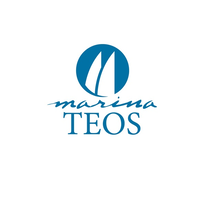 Press Release                                                                                             11.11.2020Renovation work starts in Teos Marina, damaged by the tsunami occured after the Izmir EarthquakeThe renewal process started in Teos Marina to heal the wounds of the tsunami disaster caused by the earthquake that hit İzmir on October 30. Teos Marina aims to come full circle with all its services until the end of November, except for the new pontoons the production of which will take between 4 to 6 weeks.Stating that while there was no damage to the buildings due to the earthquake in Teos Marina, many of the boats were washed aground and get harmed due to the tsunami, said Teos Marina General Manager Faruk Günlü.“An unprecedented tsunami disaster occurred in the Mediterranean basin after the 6.6 magnitude earthquake striked Seferihisar in the epicenter of the Aegean Sea, on October 30, 2020. While there was no damage to the buildings due to the earthquake in Teos Marina, the sea level has receded and rose within minutes bringin on tides of about 4 meters, leading to strong currents in the harbor which caused the marina pontoons to be damaged and crush boats together. Considering the scale of the disaster, it is our greatest consolation that there is no loss of life or even the slightest injury to Teos Marina staff, boat owners and guests. We wish our condolences to the relatives of those who lost their lives in Sığacık and İzmir and hope to heal our wounds as soon as possible” said Mr. Günlü.Günlü stated that they aim to go back to old, good days of the marina with all its services until the end of November, except for the new pontoons the production of which will take between 4 to 6 weeks. “We’re trying to settle an effective crisis management by making quick decisions taken with common sense, to heal the wounds of this unprecedented disaster happened in the Mediterranean basin. The renewal process has started swiftly in Teos Marina. We share the developments with all transparency through live broadcasts we frequently make from our social media accounts. With the production of new pontoons and the renewal of technical equipment, our berthing spaces will continue to accomodate boats after being renewed in accordance with the suggestions of engineers and scientists and the standards of the Ministry of Transport and Infrastructure" said Mr. Günlü. Our door is open to all sailors who regard Teos Marina as their homeStating that Teos Marina will continue to be the dynamo of regional tourism with its feature of being the heart of Sığacık and being the biggest marine tourism enterprise of the district, Günlü said, “We have moved very fast with the support of our stakeholders in the sector and my team in a week after the earthquake. We created accommodation areas both on the sea and on the land within the marina. The whole team works day and night, and we are in the process of recovery and restructuring. Our door is open to all sailors who regard Teos Marina as their home. You can come back to your home”.All marinas embraces our boatsNoting that a perfect example of solidarity that can only be seen among seafarers was displayed in the removal of the wreck after the earthquake, Günlü said, “After the first shock, the wounds of the disaster started to be healed with a tremendous solidarity and cooperation. A rescue team was formed with those who came to help from many marinas and seafarers in the region. During the wreck removal and reconstruction process, all marinas welcomed the boats. We are grateful to all foul-weather friends who are with us in this with their support. This is what being a sailor really means.” About TEOS MarinaTeos Marina took its name from Teos, one of the 12 Ionian cities 3.000 years ago. In the Ionian period, there were 2 commercial ports in Sığacık, one in the South and the other in the North. Teos Marina was established on the northern port. This port also hosted Ottoman navy ships. Surrounded by mountains on all four sides, Teos Marina has been a home to a large number of sailors as it is a natural harbor with its effective protection against wind and waves.Designed by the Ministry of Transport and Infrastructure in 2003, Sığacık Yacht Harbor’s infrastructure was completed by the state and it was tendered in 2008 with the build-operate-transfer model. After the superstructures were built by the contractor company and once the infrastructural deficiencies were overcome, it started its activities under the name of Teos Marina on June 21, 2010 in Sığacık, the touristic destination of ​​Seferihisar. Giving service to its domestic and foreign guests since the foundation, Sığacık Yacht Harbor has been a safe and peaceful port for seafarers under the registered trademark "Teos Marina".Teos Marina is one of the few 5-anchored marinas in our country according to the criteria defined in the Marine Tourism Regulation. Teos Marina has been awarded with 5 gold anchor certificates with its high standard facilities and quality services by the Marina Union of the British Maritime Federation as a result of the inspections carried out every 3 years since the first day of its establishment. It has been awarded with a blue flag since the day it was founded for its environmentally friendly services. Teos Marina, which has Tourism Operation certificate from the Ministry of Tourism, continues its activities within the framework of the coastal facility operation certificate obtained from the Ministry of Transport and Infrastructure. Both the infrastructure and superstructure of the facility are inspected every 6 months by the Ministry.